QuestionQuestionQuestionAnswer1Knows why five is a significant number in some South Asian culturesKnows why five is a significant number in some South Asian culturesSikhs have five sacred symbols 5K’s panj kakar; there are five elements in the universe according to Hindu cosmology; there are five Pillars of Islam, and prayers are recited five times every day.2Knows where the concept of zero was discoveredKnows where the concept of zero was discoveredThe modern equivalent of Zero comes from the Hindu astronomer and mathematician Brahmagupta in 628.3Knows how much one lakh and one crore isKnows how much one lakh and one crore is1 lakh = 100,000 1 crore = 10,000,000 4Knows the name of a South Asian mathematician or scientist Knows the name of a South Asian mathematician or scientist Examples: Srinivasa Ramanujan (mathematician, 1887-1920) C.V. Raman (physicist, 1888-1970) Har Gobind Khorana (biochemist, Nobel Prize laureate, 1922-2011) A.P.J. Abdul Kalam (aerospace scientist, 1931-2015) Shakuntala Devi (mathematician, 1929-2013)5Can calculate how much 1 INR (Indian rupee) is worth in CDN dollars, if 60 INR are worth CDN$1Can calculate how much 1 INR (Indian rupee) is worth in CDN dollars, if 60 INR are worth CDN$1CDN$0.017 or 1.7¢6Can identify/count the number of circles in this design: 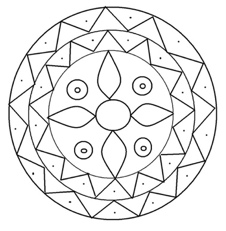 127Likes to eat pie (find out their favourite flavour) or knows the value of π (pi) to 10 decimal placesLikes to eat pie (find out their favourite flavour) or knows the value of π (pi) to 10 decimal places3.1415926535